Associated Student Government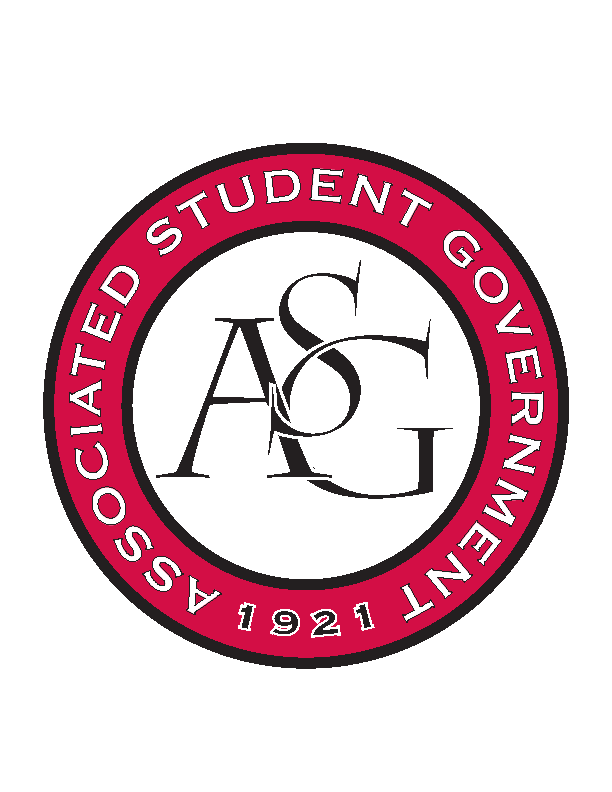 Office of Financial Affairs Meeting AgendaOctober 19, 2017Call To Order Roll Call Approval of the MinutesAudit ReportsAppealsOld BusinessIl Circolo Italiano (Italian Club)Chi AlphaHmong Student Organization of ArkansasInternational Students OrganizationBlack Law Students AssociationNCTE 9 Individual BudgetsCamp Kesem at University of ArkansasElectrochemical Society, UofA Student ChapterStudents of Retailing ExcellenceNew BusinessFulbright Scholars at the University of ArkansasYou Ought to Live OptimisticallyAdvertising ClubDrawing and Painting Association	Student Sierra Coalition at the University of ArkansasAnnouncementsNext Funding Session October 24Don’t forget to do audits!Adjournment 